муниципальное автономное дошкольное образовательное учреждение                       Городского округа «город Ирбит» Свердловской области «Детский сад №23»Всероссийская неделя по правилам дорожного движения	С 18 по 22 сентября 2023 в группе «Фантазёры» проходила тематическая неделя, посвященная безопасности дорожного движения. В течении недели с средней группе «Фантазеры были организованы такие мероприятия, как:Беседы «Опасные и безопасные ситуации на дорогах», «Знаки ПДД».Дидактические игры: лото «Транспорт», пазлы «Дорожные знаки», «Собери светофор».Выставка детских работ способом обрывной аппликации «Знаки дорожного движения».Экскурсия к пешеходному переходу.Занятие «Путешествие в  страну «Лукоморья».Флешмоб «Дорожный знак».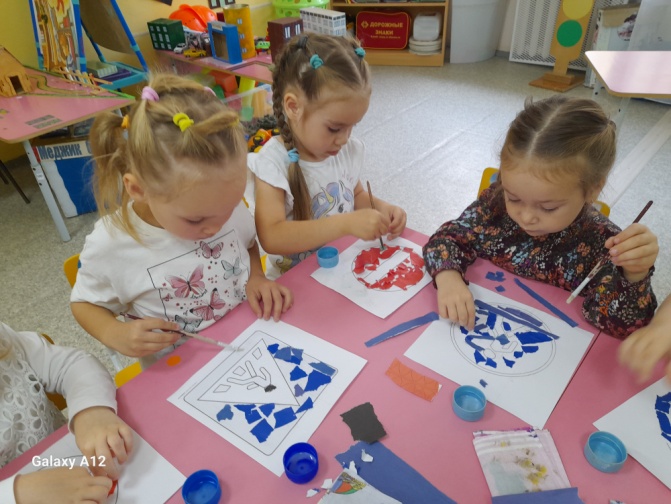 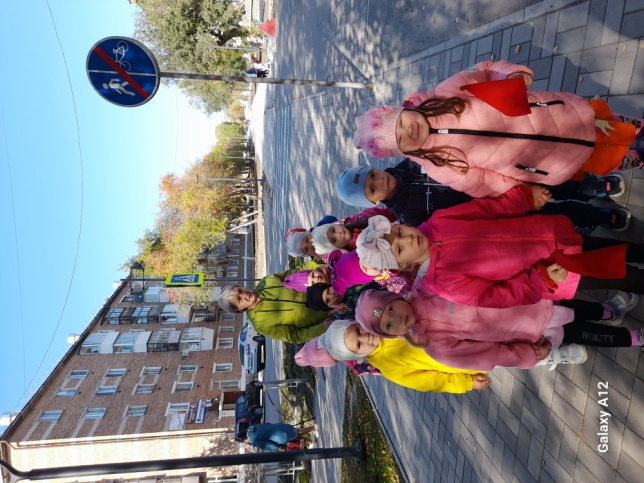 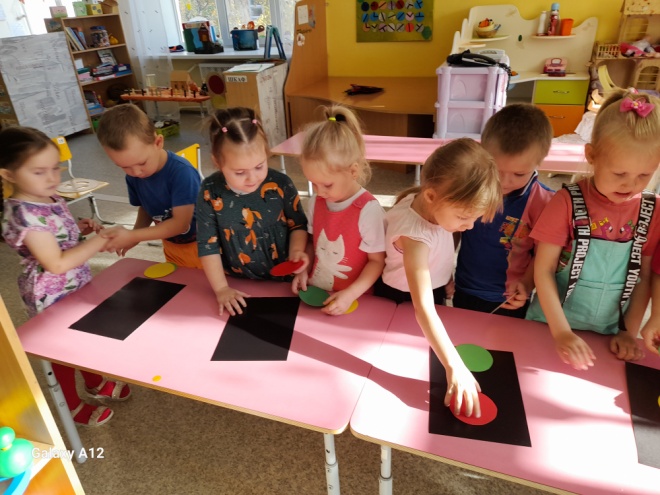 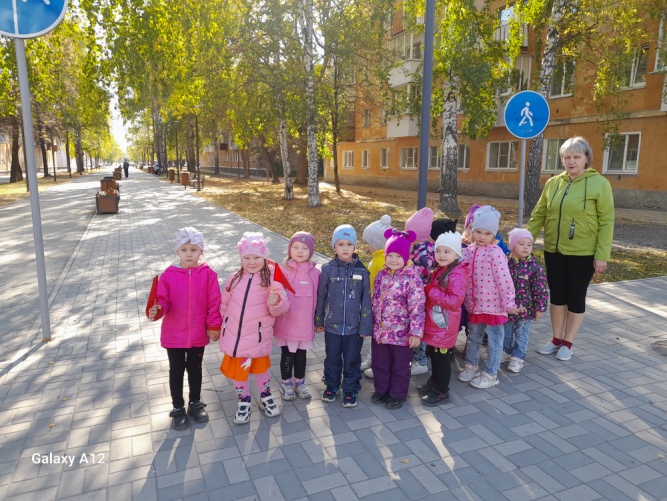 